Early Stage 1 Rainbow Heart Words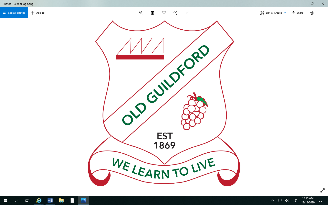 RedOrangeYellowGreenBlueIndigoVioletBronzeSilverGold Iwasseenobeoneoldout fourtheseisforbeengoheoncecoldaboutyourthoseaasaresomesaynewblueyourstheythemywerefromwedaycomeveryanytootolikemakebrownshetodaysomeeverymanyohofyoumadesaysyellowwaydonewhatotheragainhasoffsaidallcamemaywantwhomothergoinghisorhavecallsameoverherwherebrothernowdolookliveballwithonlyputtherelovedownintowentgivelittle herebecausetworightknowtheir